Appendix 2: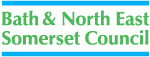 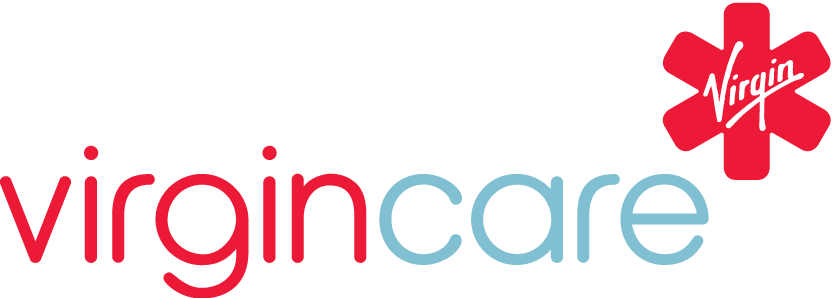 Safeguarding Plan and Risk AssessmentCommunication 
Please tell us about any communication difficulties you may have.  For example, you may have a hearing, vision or speech impairment or prefer to use a language other than English (including sign-language or Makaton) or require a specialist interpreter to support you to communicate. If you have a visual and hearing impairment, please let us know so that we can consider if you need support from a specialist assessor.Supporting your involvementAssessor’s SummarySafeguarding PlanMy Name:ID Number:Co-ordinator:Safeguarding Adults Lead Worker:Do you need someone to support you to complete this safeguarding Plan?  Yes / No 

Note to assessor - is an advocate required? Yes / No (if yes – please state why and how this will be provided)What has happened?This section should record your views of the abuse and / or neglect that has taken place or the risks of abuse and / or neglect that have been identified. What harm, if any, has occurred to date?What are the outcomes that you are looking for?This section should record your wishes and outcomes and how you think these can be achieved.Keeping myself safeThis section can be used to record other information you feel is relevant to keep you safe.  This could include the following:What impact does the abuse / neglect (or risk of abuse / neglect) have on me?What are the risks to me? (current and potential)What factors do you think have contributed to the abuse or neglect occurring, or the risk of it occurring?What could be done to prevent any further abuse / neglect and how do you think this could be achieved?What strengths and abilities do I have to keep myself safe?What other support might I needAdvice and InformationThis section should record any further advice or information that has been provided to you to keep you safe. This should also include:Options made availableWhat, if any action must be taken to protect other parties (other AAR / child or if there is any other overriding public interest concern)Where the desired outcomes are felt to be unrealistic or cannot be met.Any risks (actual or potential) not identified by the AARContingency PlansThis section should record any potential plans to be put in place if any of your existing informal support became unavailableSummary Are you in agreement with this Safeguarding Plan?   Yes / NoIf No, please state how any differences may be resolved. What the risks are to me.What outcomes I want to achieveHow I want the risks addressed (measures/actions to reduce the risk)Best Interest Decision (If the person lacks the mental capacity to make the decision).Who will do it (responsible person)When by.Date agreed:Review date:To be completed by the Chair only:To be completed by the Chair only:To be completed by the Chair only:Chair:Designation:Signature:Date: